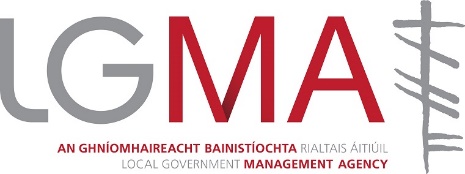 Application form for the post ofManager – Grade 8As this application will be photocopied, please use block letters or typeSection A 
Candidate name (First name and surname) Address for correspondence Contact detailsSection B: Education and Professional QualificationsPlease provide full details of all your relevant educational, professional, training and development experience in the sections below. Other formal Education/Training/DevelopmentMembership of professional associations, institutions, etc. (if appropriate)Section C: Employment RecordPlease provide details of the context and main responsibilities of your last four roles in chronological order. Experience prior to these should be entered on the ‘career summary’ section. Section D: Employment Record ContinuedBrief summary of previous employment experience Section E: Job Specific Competencies Pillar One - Strategic Management and Change
	Bringing about Change 
	Influencing and Negotiating Pillar Two - Delivering Results
	Problem Solving and Decision Making Pillar Three - Performance Through People 
	Managing Performance 
	Managing ConflictPillar Four - Personal Effectiveness
	Personal Motivation, Initiative and Achievement Using the spaces below, for each of the above areas of competence, please briefly highlight specific achievements, contributions or expertise you have developed, from your career to date, which clearly demonstrates your suitability to meet the challenges at this level. Please try not to exceed the space provided. Section F: Other Information Section G: Particulars of RefereesPlease give details of those from whom assessments as to your suitability for the post may be soughtSection H: Additional InformationDo you require an employment permit/visa to work in Ireland? 
Yes	
No	

If yes, please state date of expiry    						Please note that any offer of employment will be conditional upon the individual being legally entitled to live and work in Ireland. We require the following information to enable us to provide for any needs you may have should you be called for any stage of this competition, e.g. Sign Language. 
Do you consider that you have a disability 
Yes		No	If yes, please give details of your requirements, if any, to enable us to make appropriate arrangements for this competition. 

_______								Knowledge of Irish 
Good 		
Fair		
Not good	Please note: ‘Good’ means being capable of performing the duties of office though the medium of Irish.For record purposes, do you have a current valid driving licence? Yes	
No	If Yes, please state if Full or Provisional 					
Please state category of vehicles covered					Have you ever accepted Voluntary Redundancy/Early Retirement from a Local Authority or other public service organisation by which you were employed?
Yes	
No	
If yes, please give details of grade/post retired/resigned fromDeclarationI, hereby declare, that all particulars in this application are true and correct, to the best of my knowledge and belief.  I give my permission for enquiries to be made to establish such matters as age, qualifications, experience and character and for the release by other people or organisations of such information as may be necessary to the LGMA for that purpose.  This may include enquiries from past/present employers and the submission of this application is taken as consent to this.  I am aware that any canvassing, by me, or on my behalf, will disqualify me from the position I am seeking and that any employment offered to me is dependent upon the information given herein being correct.  I am aware that false or misleading information or deliberate omissions may result in termination of any employment offered.
Signature of applicant		_				 Date								
The Local Government Management Agency is an equal opportunities employer.
The information supplied in this form is held on the understanding of confidence subject to the requirements of the Freedom of Information Act 2014 or other legal requirements. HomeWorkMobileEmail addressFull title of degree/qualification(s) heldGrade obtained, e.g. 2.2; 2.1; 1; etc.Subjects in final examYear in which Degree / Qualification was obtainedUniversity, College or Examining AuthorityFull title of degree/qualification(s) heldYears attended from-toSubjects in final examYear in which Degree /  Qualification was obtainedUniversity, College or Examining Authority (Main course of study)Name/Address of employerTitle of PostDates (from-to)Number of staff reporting to youDescription of main responsibilitiesName/Address of employerTitle of PostDates (from-to)Number of staff reporting to youDescription of main responsibilitiesName/Address of employerTitle of PostDates (from-to)Number of staff reporting to youDescription of main responsibilitiesName/Address of employerTitle of PostDates (from-to)Number of staff reporting to youDescription of main responsibilitiesFromToTitle of PostEmployerStrategic Management and Change
Bringing About Change, Influencing and Negotiating Delivering Results
Problem Solving and Decision Making Performance Through People 
Managing Performance, Managing Conflict Personal Effectiveness
Personal Motivation, Initiative and Achievement  Please specify what other experience, involvements and/or special qualities you have which you feel equip you for this position in the Local Government Management AgencyNamePosition or occupationAddressEmail/Fax 